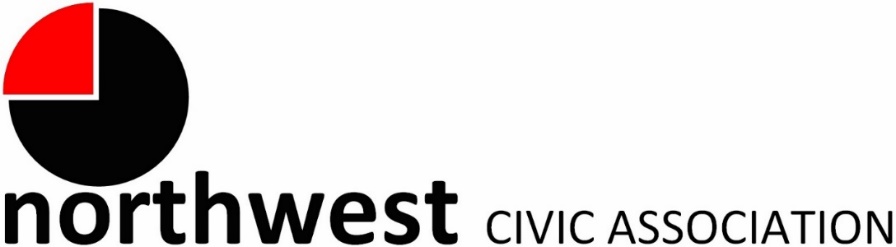 AgendaWednesday, March 1, 2023 – 7:00 PMNorthwest Church of the Nazarene (5707 Olentangy River Road) and ZoomCall to Order/PledgeApproval of MinutesTreasurer’s ReportMembership: City ReportsPolice Department Liaison: Officer Duane Hicks (dhicks@columbuspolice.org; 614-645-1417)Fire Department: Captain Carmelo Gioffre (cvgioffre@columbus.com)Neighborhood Liaison: Rebecca Deeds (redeeds@columbus.gov) Columbus City Council Liaison: Harrison Poku-Yeboah (HAPoku-Yeboah@columbus.gov)Guest SpeakersIdin Pirasteh and Principal Erica Walters will introduce Mater Academy (located at the former Burgess & Niple building on Reed Rd.) to the community.Katherine “Swid” Swidarski, PhD, Climate Action Plan Implementation Manager will discuss the current status and future of the Columbus Climate Action Plan.Committee Reports – As neededStudent Trustees (Stacey)Zoning - noneOld BusinessRiverside Community Redevelopment Area (CRA) – approved by City Council in December. See December 7th hearing. More about the Riverside CRA. We would appreciate membership dues payment by March 10th New BusinessAdjournNew/RenewNew/RenewNew/RenewMarie AnthonySally GilsonDan SchneiderKathy CragoMarilyn GoodmanDavid SwansonCarole DePaolaCheryl GrossmanStacey SwansonKaren DimmickLarry MillerCynthia WeikartCathy DonnellMary Jo NapoliSteve DonnellTressa Rudik